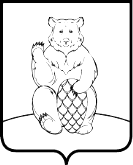 СОВЕТ ДЕПУТАТОВ ПОСЕЛЕНИЯ МИХАЙЛОВО-ЯРЦЕВСКОЕ  В ГОРОДЕ МОСКВЕР Е Ш Е Н И Е21 марта 2019г.                                                                        		             №1/3Отчёт Главы администрации поселения Михайлово-Ярцевское о результатах своей деятельности и деятельности администрации за 2018 годВ соответствии с п.13.1 ст.16 Закона города Москвы от 06.11.2002г. №56            «Об организации местного самоуправления в городе Москве», п.1 ст.16 Устава поселения Михайлово-Ярцевское в городе Москве, заслушав и обсудив отчёт И.о. Главы администрации поселения Михайлово-Ярцевское А.С. Коновальцева                       о результатах своей деятельности и деятельности администрации за 2018 год,Совет депутатов поселения Михайлово-ЯрцевскоеРЕШИЛ:1. Принять к сведению отчёт И.о.Главы администрации поселения Михайлово-Ярцевское о результатах своей деятельности и деятельности администрации за 2018 год согласно приложению.2. Разместить настоящее решение на официальном сайте администрации поселения Михайлово-Ярцевское в информационно-телекоммуникационной сети «Интернет».3. Контроль за выполнением настоящего решения возложить на Главу поселения Михайлово-Ярцевское Г.К. Загорского.Глава  поселения                                          Г.К. Загорский